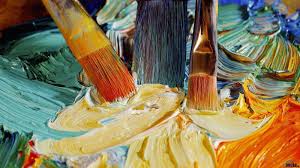 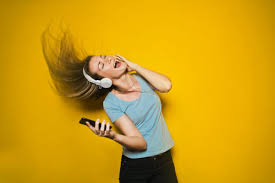 Izbirni predmet: LIKOVNO SNOVANJE 3Razred: 9.a in 9.bDne: 7.5. 2020Vir slik1,2 in3:  https://www.google.si/search?sxsrf=ALeKk018qtaiYjUa2ka-ed7fw1TKSEU9CA:1585774982827&q=slikanje+po+glasbi&tbm=isch&source=univ&sa=X&ved=2ahUKEwiO462UkMjoAhXM5KQKHYsWCs4QsAR6BAgJEAE&biw=1920&bih=938, dne 2.4.2020RISANJE & SLIKANJE PO GLASBI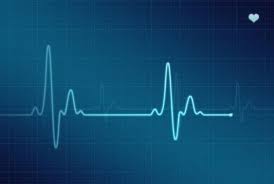 Pripravi si različne likovne pripomočke in papir. (svinčniki, barvice, flomastri,…)Izključi vse »moteče« dejavnike. (TV, radio,…)Zavrti si katerokoli instrumentalno glasbo. Lahko jo poiščeš na spletu.Na list papirja postavi svinčnik tako, da se konica dotika papirja. (- kjerkoli na papirju)Zapri oči in nekaj minut samo poslušaj glasbo.Začni premikati svinčnik tako, da slediš ritmu in »posnemaš« inštrumente, ki jih slišiš.Ko se ti zdi, da si risal dovolj dolgo, odpri oči in si oglej nastalo risbo.Glasba ima svoje »barve« (tone), ki jih ljudje zelo različno občutimo.Pobarvaj oblike in uporabi barve, ki se ti zdijo za izbrano glasbo najustreznejše.Likovni izdelek, pošlješ na naslov: katja.operckal@oskoroskabela.com (Dopiši glasbo, ki si jo poslušal/a.)